REŠI UGANKE.REŠITVE IMAŠ NAPISANE NA KONCU. 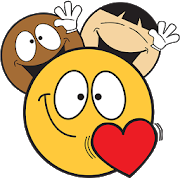 Sporoči mi, koliko ugank si pravilno rešil/a.    1. otroška ugankaRdeča, črno pikasta gospodična, med hroščki najlepša, najbolj mična.
2. otroška ugankaGospodična zelena, na robu bazena,
je športnica prava, ki najboljše v prsnem slogu plava.
3. otroška ugankaBeli cvetovi krasijo drevesa,
rdeči plodovi pa tvoja ušesa.
4. otroška ugankaBela brada in dva roga,
štiri noge, na kmetiji je doma.
5. otroška ugankaZlatolase deklice, sonca ljubke sestrice.
Samo ponoči svetijo, po nebu se sprehajajo,
v oblekah zlatih rajajo.
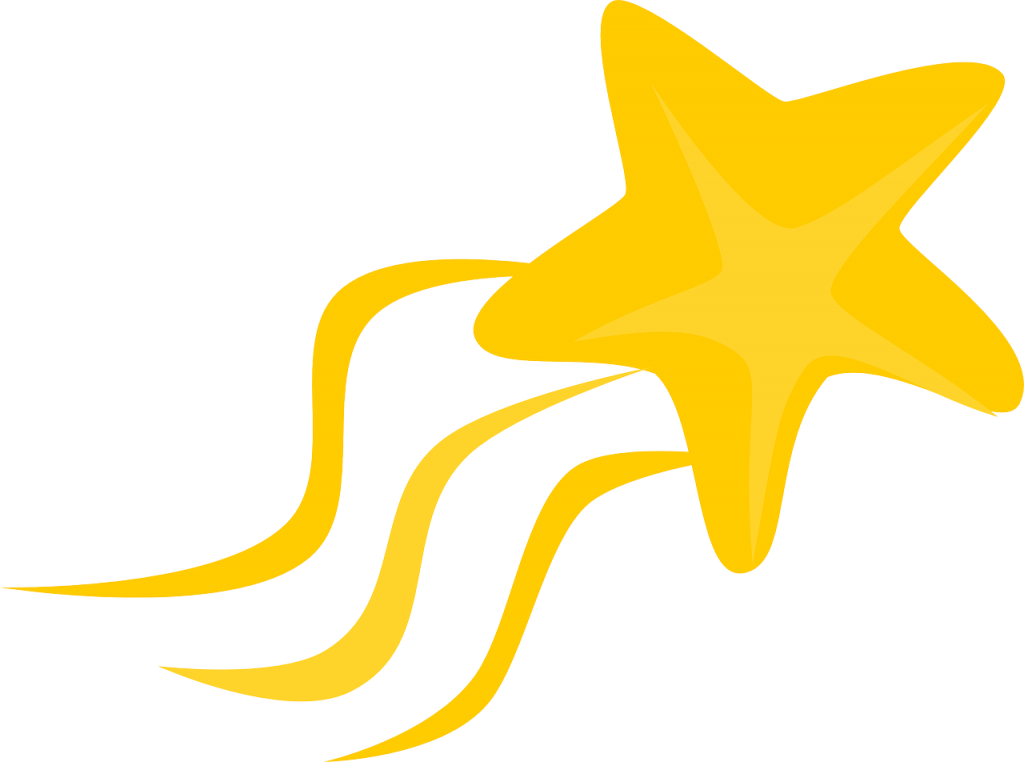 6. otroška ugankaMami privabi solze na lica
in v jok spravi celo neustrašnega strica.
Pa ni ne nesreča, niti krivica,
ampak sloveča kuharska kraljica.
7. otroška ugankaŠtiri noge ima, a hoditi ne more, ne zna.
Kaj je to?
8. otroška ugankaKaj si obuješ, ko hodiš po hiši,
da noge so tople, korak se ne sliši?
9. otroška ugankaTiho meri čas, a zbudi nas prav na glas.
10. otroška ugankaPolnega mama postavi na mizo,
prazen se znajde snežaku na glavi.
11. otroška ugankaOb lepem vremenu ves dan sije z neba,
po nosku zjutraj rad te požgečka.
12. otroška ugankaMajhna skleda, drži se dolgega ročaja,
lonec polna zapusti, vanj se prazna vrača.
Kaj je to?
13. otroška ugankaVčasih je črn, včasih je bel,
kdor ni presit, ga je zmeraj vesel.
14. otroška ugankaV starih časih v vsaki hiši
nad ognjiščem je visel,
v njem so kuhali polento,
spodaj ga je ogenj grel.
15. otroška ugankaSem in tja, sem in tja,
čez razgrnjen kos blaga,
piha, puha,
peče, peče,
kar ni gladko, poravna.
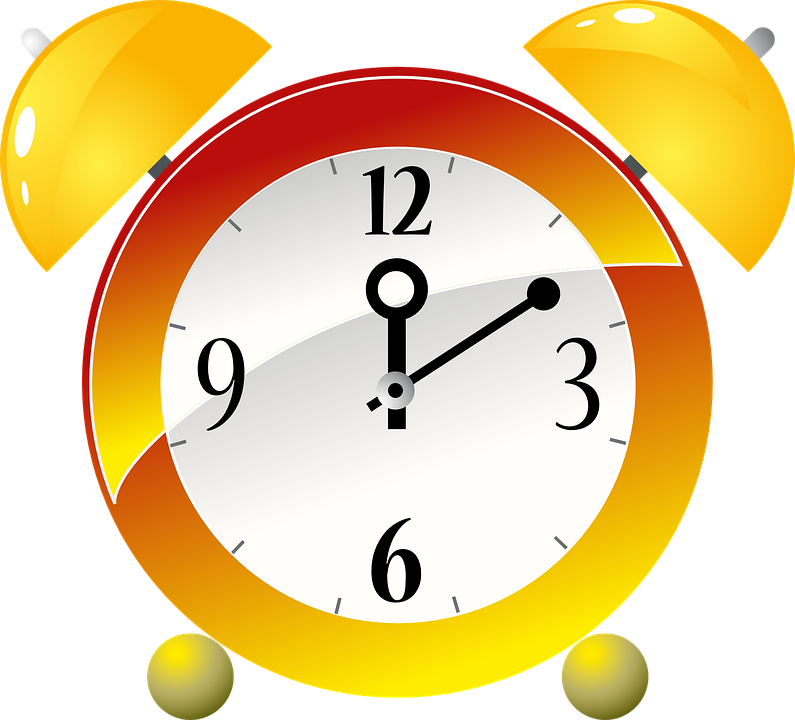 16. otroška ugankaVečje so kot race
in bele kot labodi,
po dvorišču našem
kar šest jih v vrsti hodi.
17. otroška ugankaJo roka drži,
jo metla žgečka,
ko vse naloži,
bolj čista so tla.
18. otroška ugankaČrne tipke in bele tipke,
čakajo na prste gibke.
19. otroška ugankaPo loncu meša, se vrti, skrbi,
da hrana se ne prismodi. Kaj je to?
20. otroška ugankaNa zunaj okrogla in ne čisto gladka,
pod kožo pa zdrava, sončna in sladka.
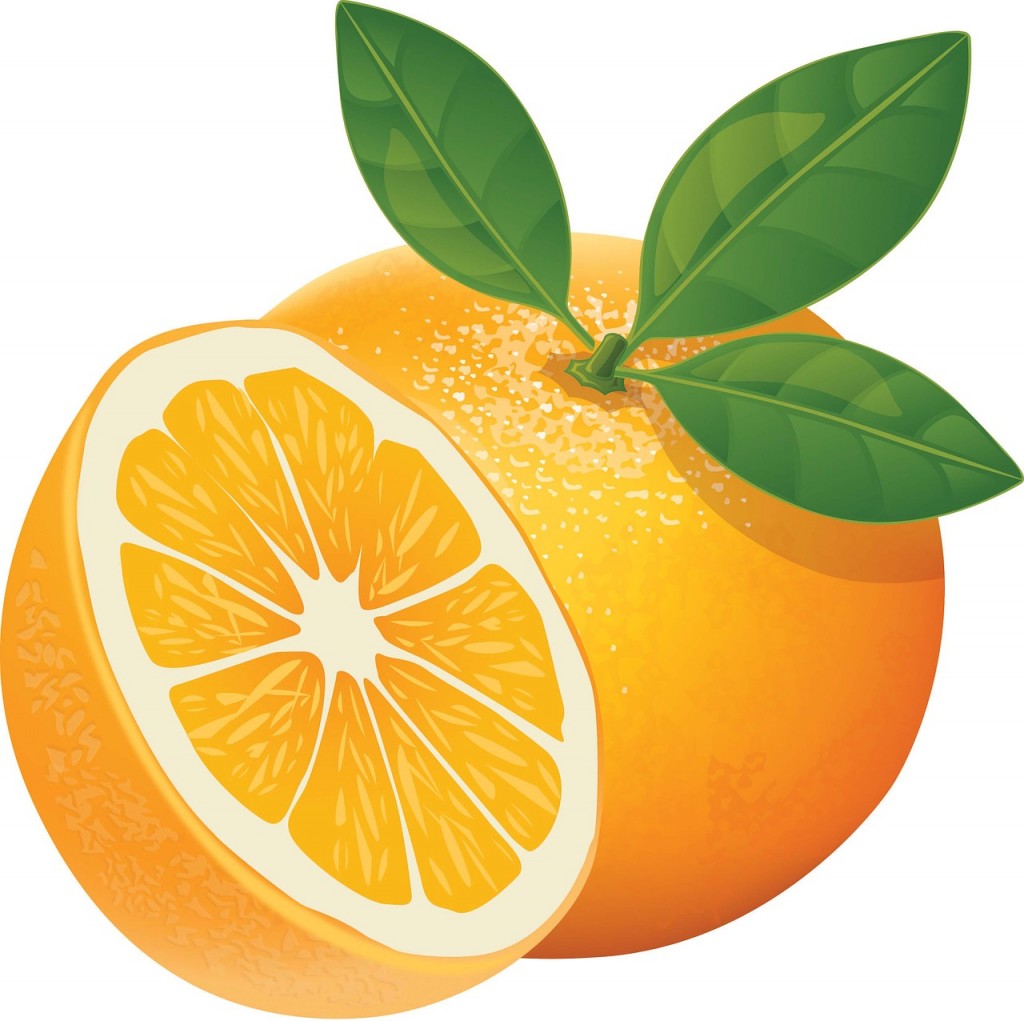 21. otroška ugankaDve dolgi tanki palčki
v rokah stare mame,
prav kmalu bosta spletli
prelepo jopico zame.
22. otroška ugankaBevska, laja in muci nagaja.
23. otroška ugankaPretegnjeni stric
brez nog se premika.
Rad ima dež,
a ne rabi dežnika.
24. otroška ugankaKdo se brani na vse viže,
kadar kmet ji volno striže?
25. otroška ugankaTrde so, a ne kot kamen,
so pečene, a niso kruh,
ko prispejo do zidarja,
ta iz njih zidove ustvarja.
26. otroška ugankaŠtirje rožički,
ves je od sline,
s hišo na hrbtu
po travniku rine.
27. otroška ugankaKdo na celem širnem polju ima najlepša krila?
Tanjša so kot cvetni listič, nežnejša kot svila.
28. otroška ugankaTrn ni, pa vendar zbode,
živa ni, pa vendar dela,
skoz uho ji vtakni nitko,
pa bo luknja kmalu cela.
29. otroška ugankaPrva reže trdo zemljo,
druga pesek premetava,
a brezskrbna sestrica mala,
se v peskovniku zabava.
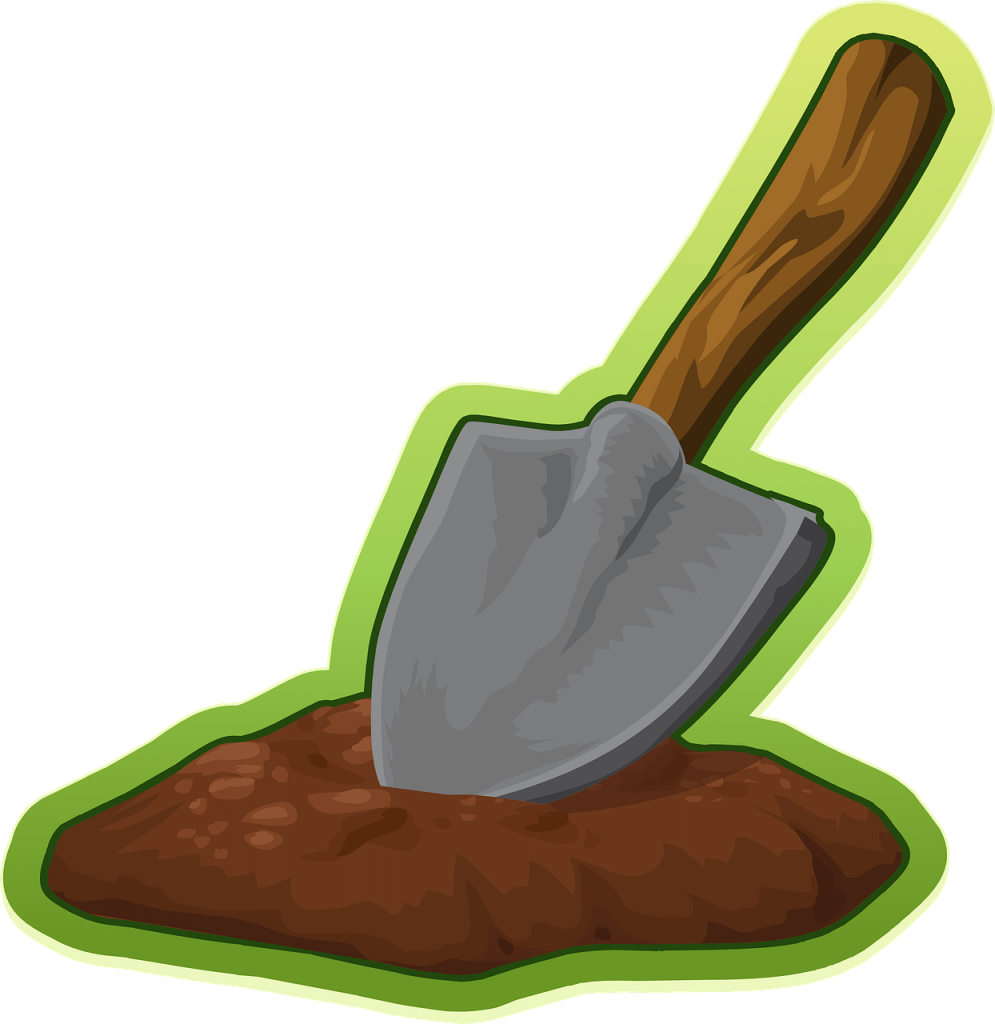 30. otroška ugankaČe so češnje previsoko
in jih ne dosežeš s tal,
kaj prislonil boš ob vejo,
da jih lažje boš obral?
31. otroška ugankaZgodaj zjutraj se na travi
nekaj rahlo je bleščalo –
tisoč drobnih kapljic,
pa čeprav ni deževalo.
32. otroška ugankaIz luknjice pogleda:
Le kaj tako diši?
Bi rada šla po sirček,
a se mačke boji.
33. otroška ugankaLučko prižiga, z lučko leti
skozi prelepe poletne noči.
34. otroška ugankaHitro teče, pa ni zajec,
Po travi se pase, pa ni krava,
če te sliši, brž pobegne
in se skrije za grmovje.
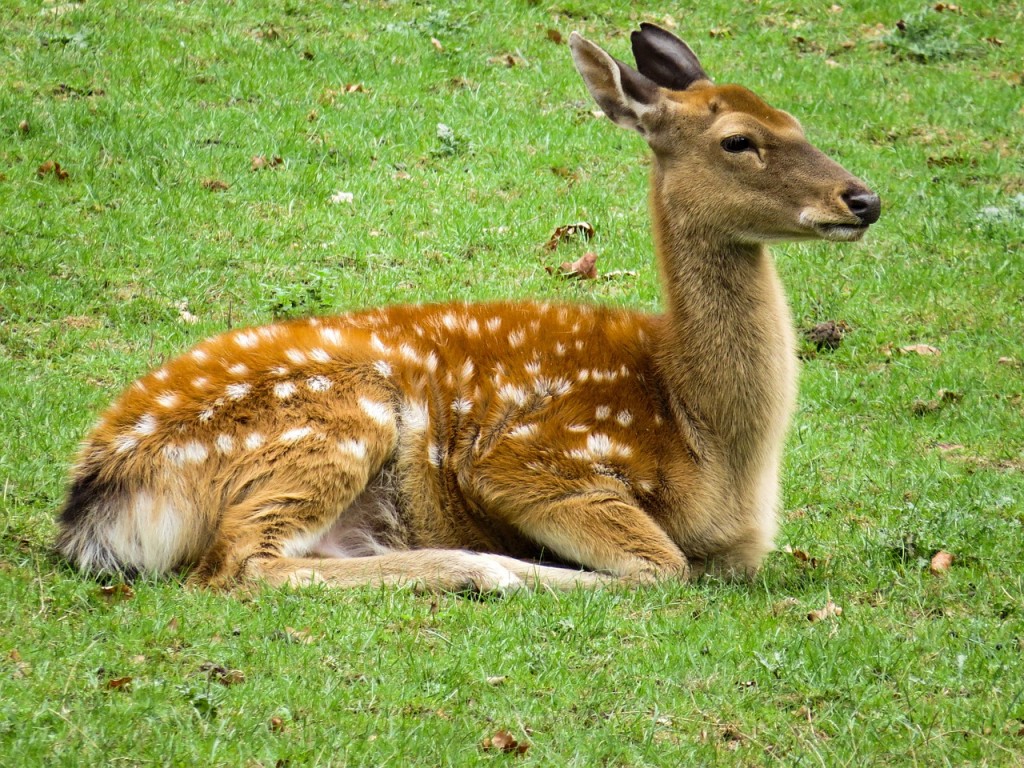 35. otroška ugankaKaj tako šumi?
Bratcev sto in sto
v vetru se igra in plapola.
36. otroška ugankaBeli zobje, pa še črni so vmes,
trebuh raztegne, te vabi na ples.
37. otroška ugankaRibič je vesel,
le kaj na trnek je ujel?
38. otroška ugankaČrn gospodič s kljunom rumenim
ni zadovoljen le s sadežem enim,
vse nam okljuva, zraven pa rad si prepeva.
39. otroška ugankaDolga in prožna
brez nog se premika,
včasih zasika.
40. otroška ugankaČrn, rumen in pošteno rejen,
pošteno kosmat, ima rožice rad.
41. otroška ugankaBodica pri bodici
se ziba po stezici.42. otroška ugankaZakrivljeni kremplji, velike oči,
podnevi se skriva, ponoči lovi,
podnevi je tiho, ponoči skovika,
meso ima rada, je zrnje ne mika.
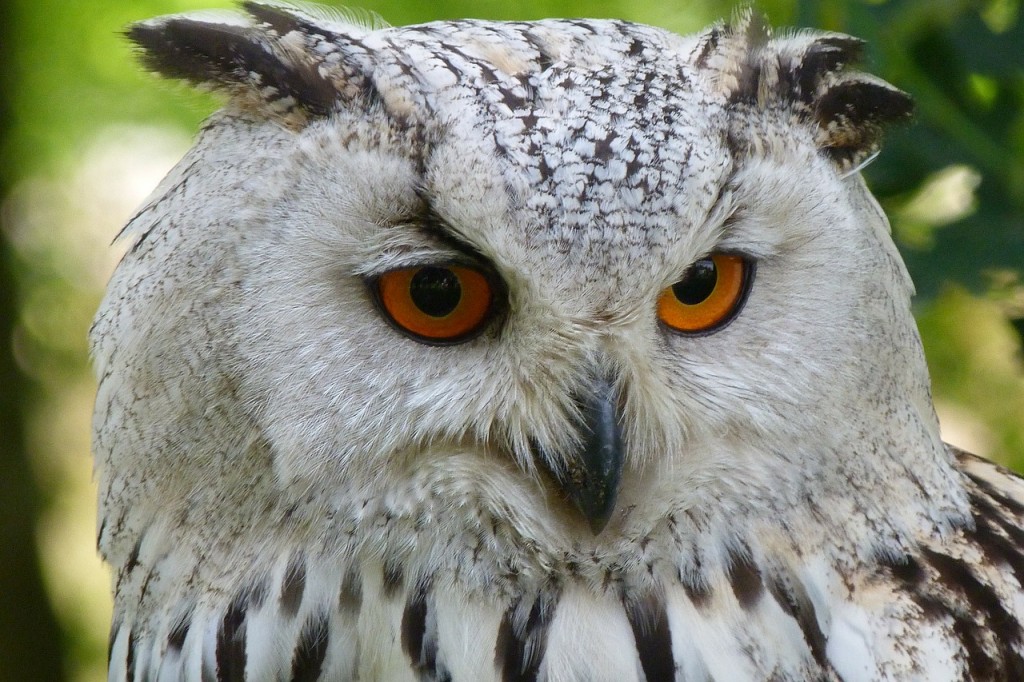 43. otroška ugankaČez luknjo je steklo,
okoli pa les,
ne zunaj ne notri,
natanko vmes.
44. otroška ugankaVčasih moker, včasih suh,
včasih rahel kakor puh,
včasih trd in zaledenel,
sprva vedno čisto bel.
45. otroška ugankaPo vejah sem ter tja se smuka,
nam z drevesa lupine meče,
a z jedrci se sama posladka.
46. otroška ugankaV lončku poseda,
se nič ne premika,
a neznansko rad pika.
47. otroška ugankaKdo je tisti sladkosned,
ki čebelam krade med?
Velik je in ves kosmat.
V brlog pa hodi spat.
48. otroška ugankaPodoben je žogi,
a bolj je lahak,
če spustiš ga iz rok,
ti uide v zrak.
49. otroška ugankaČe pogledaš v koledar,
12 juh je tam.
Če pogledaš v nebo,
tam je le en sam.
50. otroška ugankaV lep papir in pisan trak zavito;
le kdo bi vedel, kaj je notri skrito.
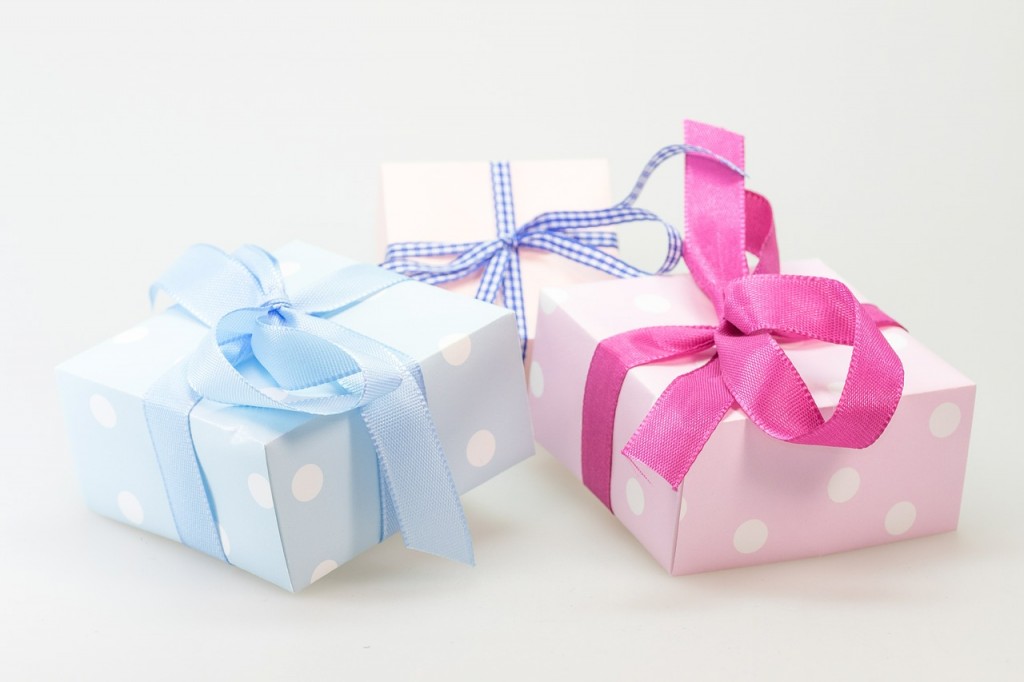 51. otroška ugankaBeseda na K,
konča se na O,
vmes sta še skrita O in L.
Kaj je to?
52. otroška ugankaVisoko cvet dviguje in za soncem pogleduje,
ko jeseni odcveti, s semeni ptičke pogosti.
53. otroška ugankaRad preganja oblake
in drevesnim krošnjam šepeta.
Kdo je to?
54. otroška ugankaTam na belem polju črne so sledi,
če jih znaš razbrati,
veliko izveš stvari.
55. otroška ugankaPreštej ji noge,
pa boš vedel,
kako ji je ime.
A šteti do 100
ni prav nič lahko.
56. otroška ugankaJežek zeleni te pika v dlani,
nato pa rjavi možiček pokuka na dan.
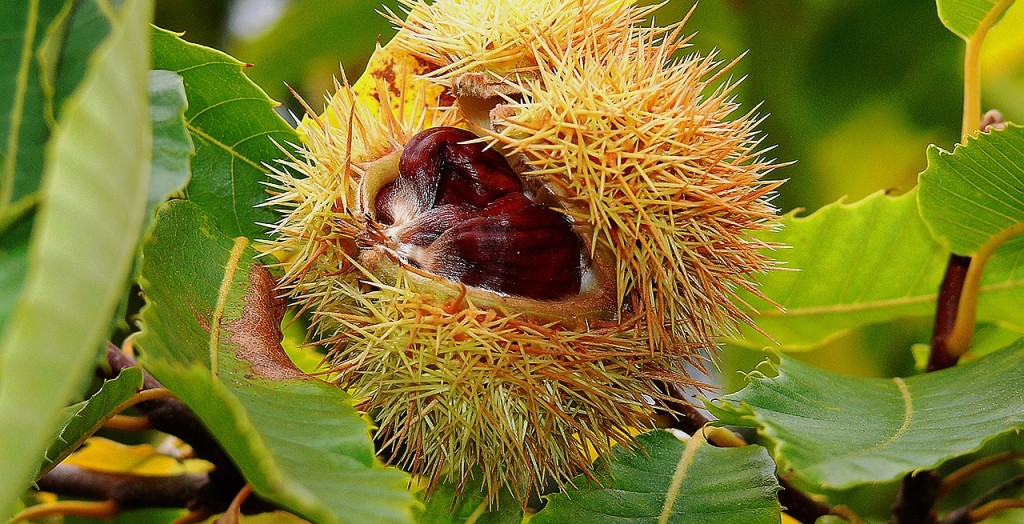 57. otroška ugankaKo sije sonce brez rok pod zemljo vrtnari,
a ko dežuje, brez nog na sprehod se odpravi.
58. otroška ugankaVsak človek ob rojstvu urico dobi,
ta urica mu bije prav do konca dni.
59. otroška ugankaKožo sleče, ko se preobleče.
Kdo je to?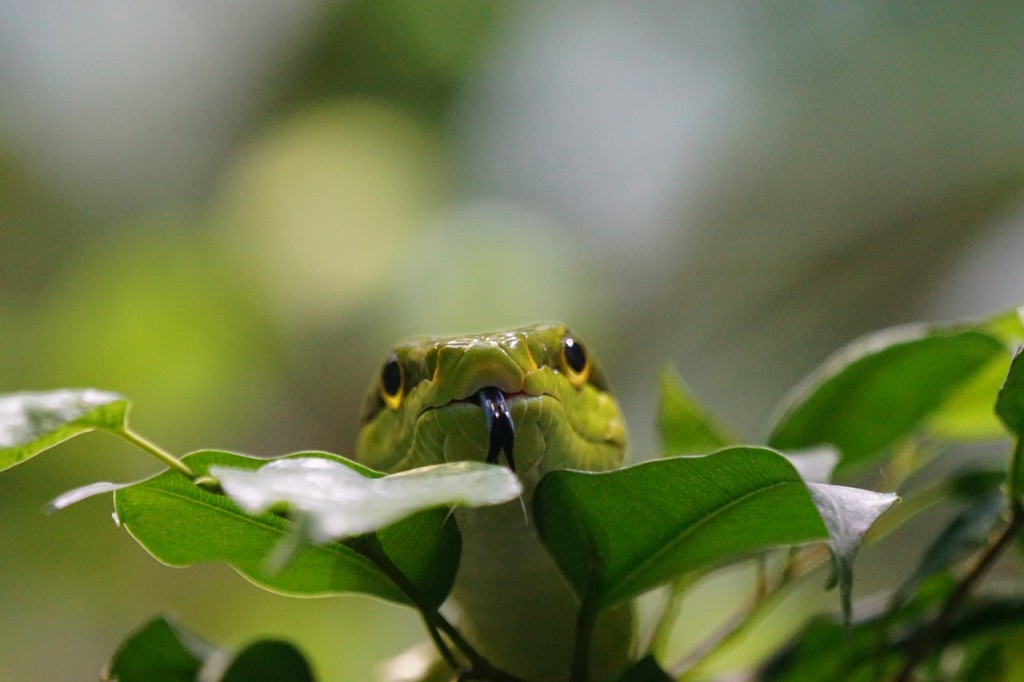 60. otroška ugankaTrata z njo je posejana,
zajčku je najslajša hrana.
Le tri liste si obleče,
štiri najdeš z malo sreče.
61. otroška ugankaNoge v blatu, glava v zlatu.
62. otroška ugankaRudar, ki gore ustvarja.
63. otroška ugankaNa zidu visi, zraven moči.
Usta odpira in pošto požira.
64. otroška ugankaBiser iz oblaka,
zemljico namaka.
65. otroška ugankaLepa je, a silno zvita.
Si po gozdu išče zajce, v vas gre pa kokoši krast.
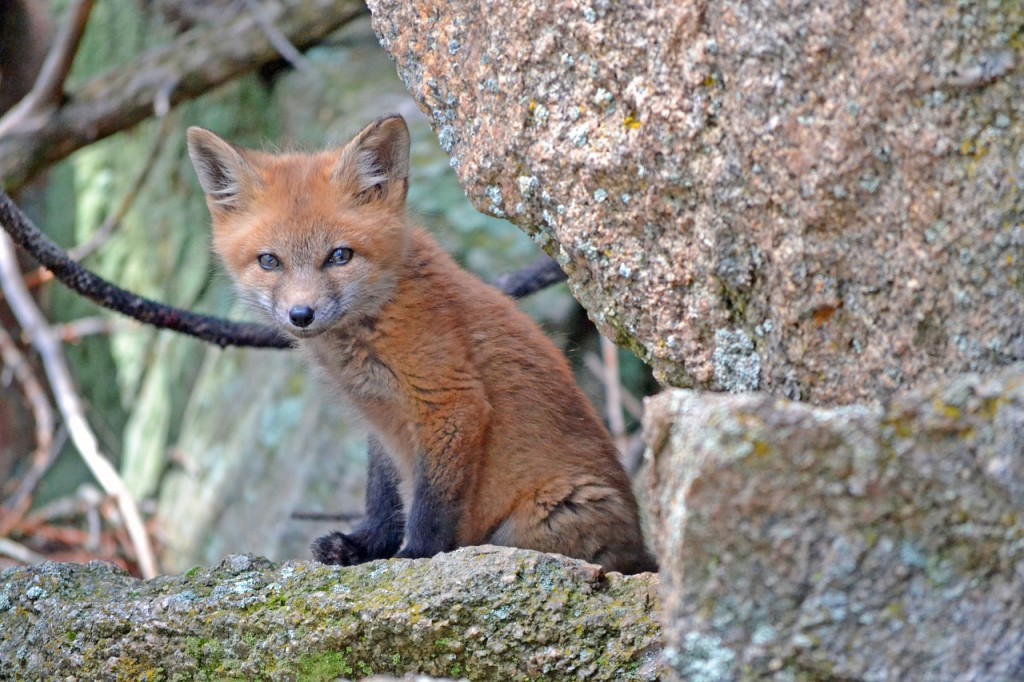 66. otroška ugankaV kotu pod stropom potrpežljiv ribič vidi.
V mrežo tanko nekaj lovi.
67. otroška ugankaNa širni dobravi,
so glave pri glavi.
Učene nobene,
neumne nobene,
a vse so zelene.
68. otroška ugankaDolgi uhlji, plašen korak,
urne ima noge in kožuh mehak.69. otroška ugankaNajprej v solati,
nato zlate zvezde na trati,
a na koncu ostanejo le še beli padalci.
70. otroška ugankaSvojim zelenim sestricam se zdi enaka,
a za srečo ni prava vsaka!R E Š I T V E:       PIKAPOLONICA       ŽABA       ČEŠNJA       KOZA       ZVEZDICE       ČEBULA       MIZA       COPATE       BUDILKALONECSONCEZAJEMALKAKRUHKOTELLIKALNIKGOSKESMETIŠNICAKLAVIRKUHALNICAPOMARANČAPLETILKIPESDEŽNIKOVCAOPEKAPOLŽMETULJIGLALOPATALESTEVKAPLJICE ROSEMIŠKAKRESNIČKASRNALISTJEHARMONIKARIBAKOSKAČAČMRLJTRNJESOVAOKNOSNEGVEVERICAKAKTUSMEDVEDBALONMESECI NA KOLEDARJU IN MESEC NA NEBUDARILO KOLOSONČNICAVETERKNJIGASTONOGAKOSTANJDEŽEVNIKSRCEKAČADETELJICAPŠENICAKRTPOŠTNI NABIRALNIKDEŽLISICAPAJEKZELJNATE GLAVEZAJECREGRATOVE LUČKEŠTIRIPERESNA DETELJICA